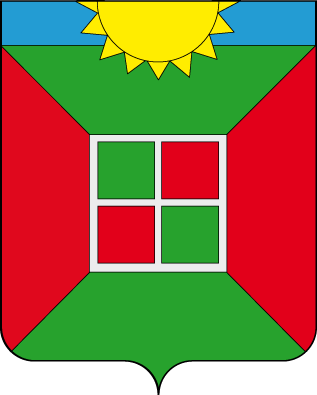 ГЛАВА ГОРОДСКОГО ПОСЕЛЕНИЯ смышлЯЕВКА муниципального района Волжскийсамарской области                                                        ПОСТАНОВЛЕНИЕ                                                  от   14.05. 2018 № 402О внесении изменений в Постановление № 156 от 24.10.2013 об утверждении административного регламента  администрации городского поселения Смышляевка муниципального района Волжский Самарской области по исполнению муниципальной функции по осуществлению муниципального жилищного контроля в городском поселении Смышляевка муниципального района Волжский Самарской области      В соответствии с Федеральным законом от 06.10.2003 г. № 131-ФЗ "Об общих принципах организации местного самоуправления в Российской Федерации",   Федеральным законом от 27.07.2010 № 210-ФЗ «Об организации предоставления государственных и муниципальных услуг»,  Федеральный закон от 31.12.2017 N 485-ФЗ "О внесении изменений в Жилищный кодекс Российской Федерации и отдельные законодательные акты Российской Федерации" руководствуясь Уставом городского поселения Смышляевкав целях реализации мероприятий по разработке и утверждению административных регламентов предоставления муниципальных услуг,  а также на основании протеста прокуратуры Волжского района Самарской области  от 07.05.2018 № 07-16- 2018 ПОСТАНОВЛЯЮ:1 Внести изменения в административный регламент администрации городского поселения Смышляевка муниципального района Волжский Самарской области по исполнению муниципальной функции по осуществлению муниципального жилищного контроля в городском поселении Смышляевка муниципального района Волжский Самарской области от 24.10.2013 №156, а именно:Пункт 3.2 подпункт 3.2.1  добавить пунктом 4:4. Выявление органом муниципального жилищного контроля в государственной информационной системе жилищно- коммунального хозяйства информации:1) о нарушении требований правил предоставления, приостановки и ограничения предоставления коммунальных услуг собственникам и пользователям помещений в многоквартирных домах и жилых домах;2) о нарушении правил содержания общего имущества в многоквартирном доме и правил изменения размера платы за содержание жилого помещения;3) о нарушении органами местного самоуправления, ресурсоснабжающими организациями, лицами, осуществляющими деятельность по управлению многоквартирными домами, гражданами требований к порядку размещения информации в государственной информационной системе жилищно- коммунального хозяйства. 2.Настоящее Постановление вступает в силу с момента его подписания.3.Контроль за исполнением настоящего Постановления  оставляю за собой.4.Опубликовать настоящее Постановление в  газете « Мой поселок».Глава администрации                                                          городского поселения Смышляевка                                                  В.М.БрызгаловДементьева9979909